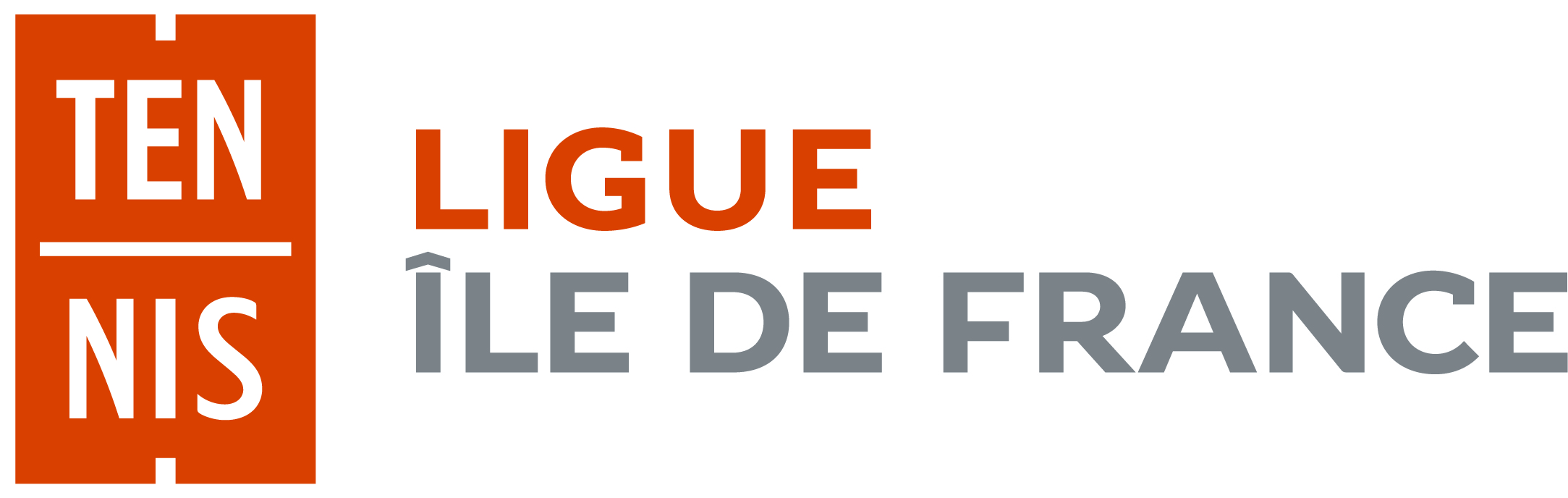 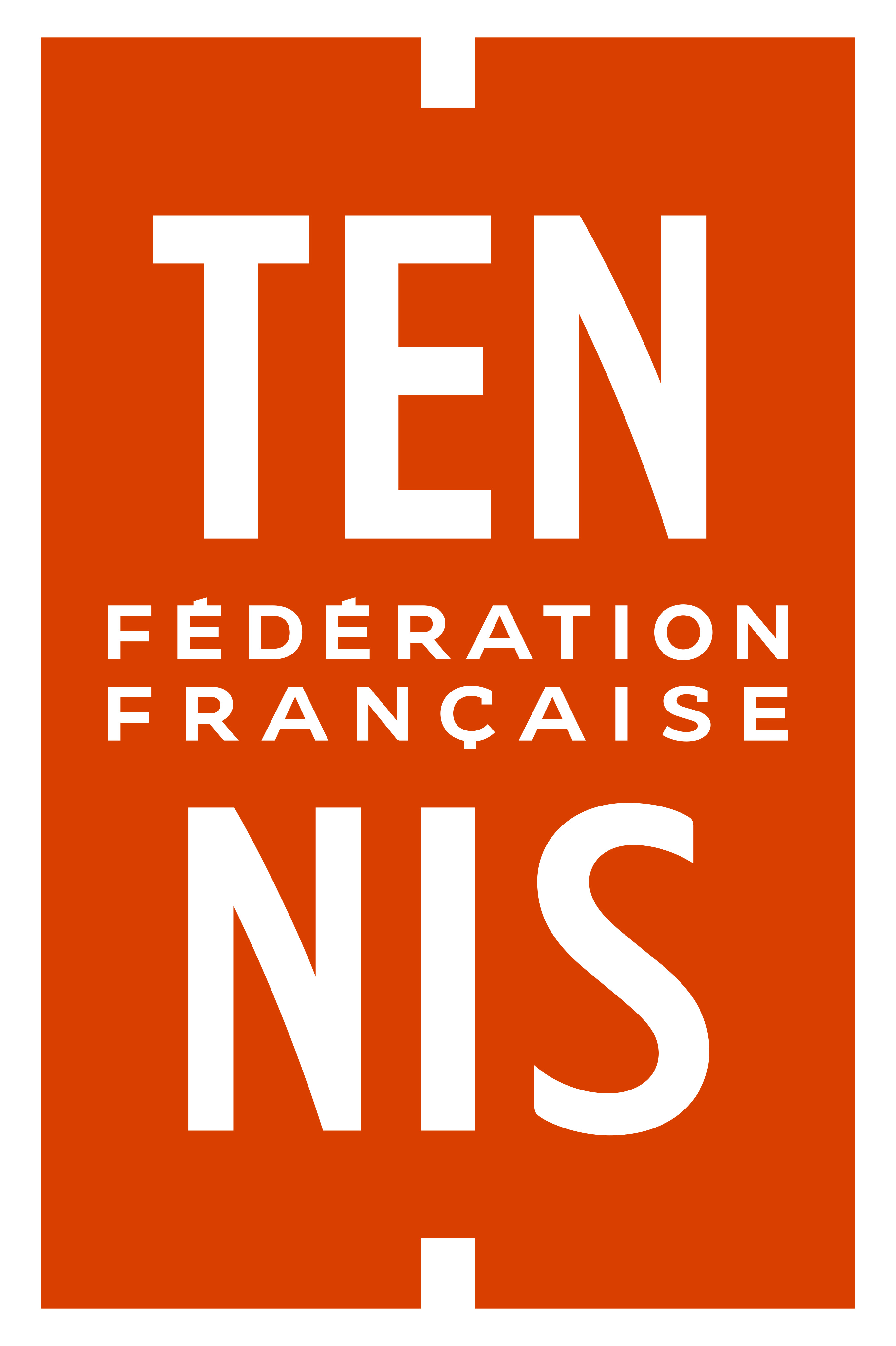 Voici quelques recommandations et / ou quelques règles à vérifier pour que ces rencontres se déroulent au mieux :